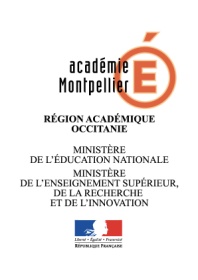 Rentrée 2022-2023 : enquête sur l’enseignement de l’occitan(à compléter svp pour chaque établissement, par chaque professeur d’occitan)II - Remarques et informations complémentaires sur l’année scolaire en cours*Accueillez-vous des élèves issus de cursus bilingues (Calandreta ou bilingue public), combien, dans quelles conditions :  Voyage              Atelier                  projet cycle 3* Mise en place d’un EPI :* Autres formes de travail interdisciplinaire :I - Rentrée 2022-2023 : enquête sur l’enseignement de l’occitan dans les lycées(à compléter svp pour chaque établissement, par chaque professeur d’occitan)II - Remarques et informations complémentaires pour l’année en cours :Participation au projet pédagogique académique :       Voyage                Atelier                  Autres projets :Cycle 3 enseignement -facultatif- de sensibilisation et d'initiation 1 h          2 hCycle 3 enseignement -facultatif- de sensibilisation et d'initiation 1 h          2 hCycle 3 -bi-langue de continuité2 h     3 hCycle 3 -bi-langue de continuité2 h     3 hCycle 4 enseignement facultatif 1 h          2 hCycle 4 enseignement facultatif 1 h          2 hCycle 4 enseignement facultatif 1 h          2 hCycle 3 et 4 Section bilingue langue régionaleCycle 3 et 4 Section bilingue langue régionaleCycle 3 et 4 Section bilingue langue régionaleCycle 3 et 4 Section bilingue langue régionaleClassesnb d’élèvesnb groupesnb d’élèvesnb groupesnb d’élèvesnb groupesnb d’hnbd’élèvesnbgroupesDNL : ……….nb. d’h.Nb d’h.d’enseignement de LV-OC6ème5ème4ème3èmeTOTALOption facultativeLVCLV BEnseignement de spécialitéMoyensClassesnb d’élèvesnb d’élèvesnb d’élèvesnb heures2nde1èreTermTOTAL